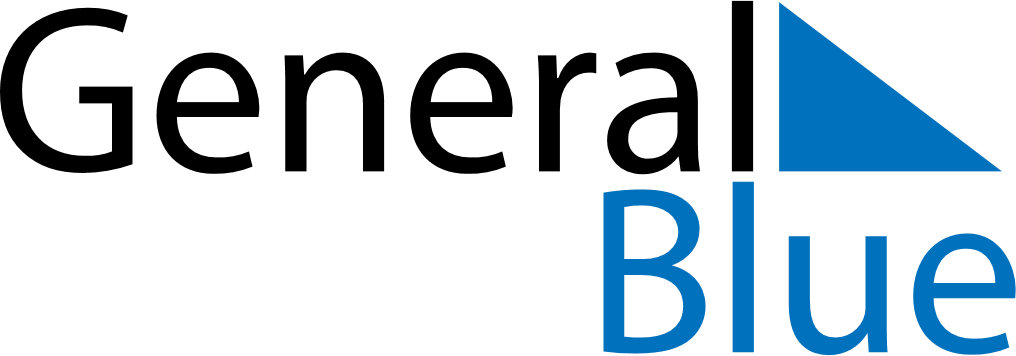 May 2024May 2024May 2024May 2024May 2024May 2024Buston, Sughd, TajikistanBuston, Sughd, TajikistanBuston, Sughd, TajikistanBuston, Sughd, TajikistanBuston, Sughd, TajikistanBuston, Sughd, TajikistanSunday Monday Tuesday Wednesday Thursday Friday Saturday 1 2 3 4 Sunrise: 5:20 AM Sunset: 7:16 PM Daylight: 13 hours and 55 minutes. Sunrise: 5:19 AM Sunset: 7:17 PM Daylight: 13 hours and 57 minutes. Sunrise: 5:18 AM Sunset: 7:18 PM Daylight: 13 hours and 59 minutes. Sunrise: 5:16 AM Sunset: 7:19 PM Daylight: 14 hours and 2 minutes. 5 6 7 8 9 10 11 Sunrise: 5:15 AM Sunset: 7:20 PM Daylight: 14 hours and 4 minutes. Sunrise: 5:14 AM Sunset: 7:21 PM Daylight: 14 hours and 6 minutes. Sunrise: 5:13 AM Sunset: 7:22 PM Daylight: 14 hours and 8 minutes. Sunrise: 5:12 AM Sunset: 7:23 PM Daylight: 14 hours and 10 minutes. Sunrise: 5:11 AM Sunset: 7:24 PM Daylight: 14 hours and 12 minutes. Sunrise: 5:10 AM Sunset: 7:25 PM Daylight: 14 hours and 14 minutes. Sunrise: 5:09 AM Sunset: 7:26 PM Daylight: 14 hours and 16 minutes. 12 13 14 15 16 17 18 Sunrise: 5:08 AM Sunset: 7:27 PM Daylight: 14 hours and 18 minutes. Sunrise: 5:07 AM Sunset: 7:27 PM Daylight: 14 hours and 20 minutes. Sunrise: 5:06 AM Sunset: 7:28 PM Daylight: 14 hours and 22 minutes. Sunrise: 5:05 AM Sunset: 7:29 PM Daylight: 14 hours and 24 minutes. Sunrise: 5:04 AM Sunset: 7:30 PM Daylight: 14 hours and 26 minutes. Sunrise: 5:03 AM Sunset: 7:31 PM Daylight: 14 hours and 28 minutes. Sunrise: 5:02 AM Sunset: 7:32 PM Daylight: 14 hours and 30 minutes. 19 20 21 22 23 24 25 Sunrise: 5:01 AM Sunset: 7:33 PM Daylight: 14 hours and 31 minutes. Sunrise: 5:00 AM Sunset: 7:34 PM Daylight: 14 hours and 33 minutes. Sunrise: 5:00 AM Sunset: 7:35 PM Daylight: 14 hours and 35 minutes. Sunrise: 4:59 AM Sunset: 7:36 PM Daylight: 14 hours and 36 minutes. Sunrise: 4:58 AM Sunset: 7:37 PM Daylight: 14 hours and 38 minutes. Sunrise: 4:58 AM Sunset: 7:38 PM Daylight: 14 hours and 40 minutes. Sunrise: 4:57 AM Sunset: 7:38 PM Daylight: 14 hours and 41 minutes. 26 27 28 29 30 31 Sunrise: 4:56 AM Sunset: 7:39 PM Daylight: 14 hours and 43 minutes. Sunrise: 4:56 AM Sunset: 7:40 PM Daylight: 14 hours and 44 minutes. Sunrise: 4:55 AM Sunset: 7:41 PM Daylight: 14 hours and 45 minutes. Sunrise: 4:55 AM Sunset: 7:42 PM Daylight: 14 hours and 47 minutes. Sunrise: 4:54 AM Sunset: 7:42 PM Daylight: 14 hours and 48 minutes. Sunrise: 4:54 AM Sunset: 7:43 PM Daylight: 14 hours and 49 minutes. 